План работы с детьми и родителями  в рамках  Декады  инвалидов с 1 по 10 декабря 2022 года МБОУ НСОШ с\п Детский сад№Наименование мероприятияОтветсвенныеФотоотчет1.Размещение на сайте образовательной организации информации о Декаде инвалидовСтарший воспитательСсылка-https://sch-nerdvinskaya.karagai-edu.ru/strukturnoje_podrazdelenije_juricheskij_detskij_sad/dla_roditelej/2.Работа с педагогами, родителями, законными представителями в рамках акции «Доступная среда»- акция, «Тотальный тест»Старший воспитатель, воспитатели, специалистыВыполнено  по ссылке-https://pazl.academy/cabinet/ru-RU/cabinet/event/event/view/129?3.Рисование с детьми по темам: «Мы любим жизнь»,«Инвалид не инвалид- люди так не делятся»Воспитатели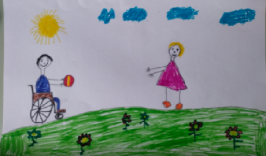 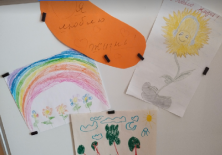 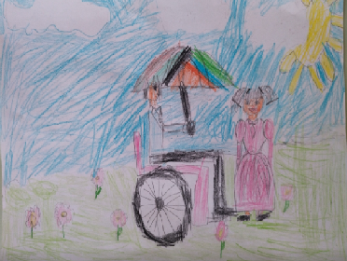 4.Беседы с детьми на тему в течение декады: «Почему инвалидам тяжело жить?», «Я всегда помогу, попавшим в беду», «Учимся творить добро»ВоспитателиВыполнено 5.Чтение художественной литературы:- «Цветик – семицветик» В.Катаев.«Серая звездочка» Б. Заходер.«Вовка – добрая душа»А.Барто;Г. Х. Андерсен «Гадкий утенок»ВоспитателиВыполнено 6.Просмотр и обсуждение мультфильмов для дошкольников про людей  с особенностями  «Про Диму»;«Мой братик с Луны», «Карманный человечек»Воспитатели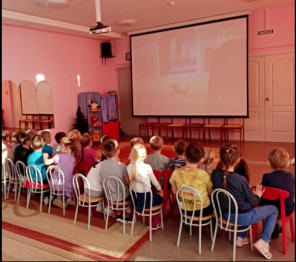 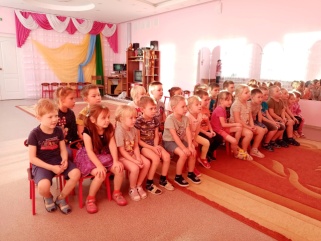 https://www.youtube.com/watch?v=Nx4iFNfjqN0https://www.youtube.com/watch?v=yGl4uAtVNl0https://multivision.ru/detskaya-programma-karmannyj-chelovechek/7.Спортивное мероприятие для детей старших и подготовительных  «Будь здоров без докторов»Инструктор по ФИЗО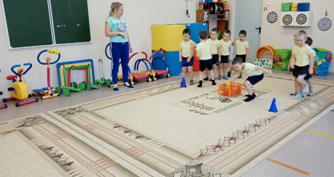 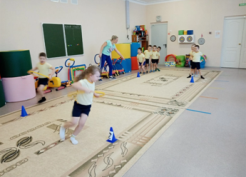 8.Памятки  для родителей «О соблюдении здорового образа жизни»Воспитатели, специалисты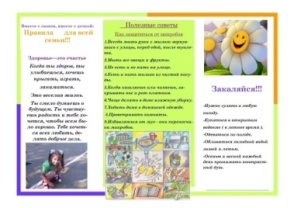 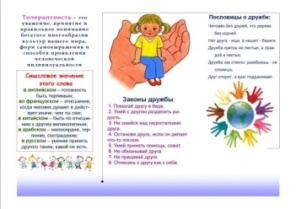 9.Консультации для родителей: «Все мы разные», «Нужно ли рассказывать дошкольнику об инвалидах», «Толерантность – норма жизни»;Воспитатели, Специалисты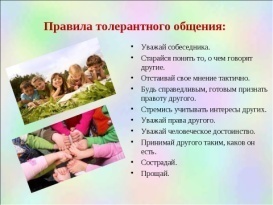 10.Игровые  сеансы «Мы все равны», в которых дети смогли ближе узнать и понять людей имеющих проблемы со здоровьем.Педагог- психологВыполнено 